Идентификационный номер  241-114-875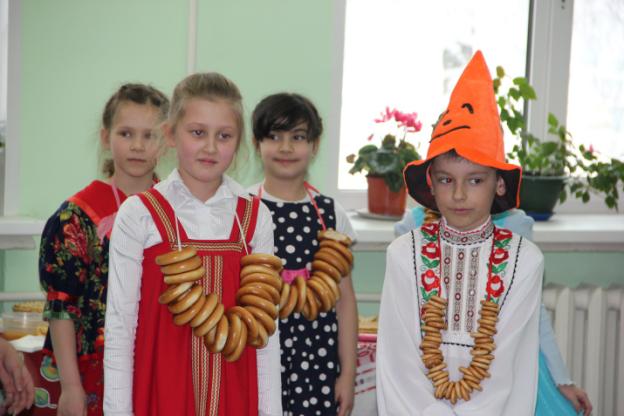 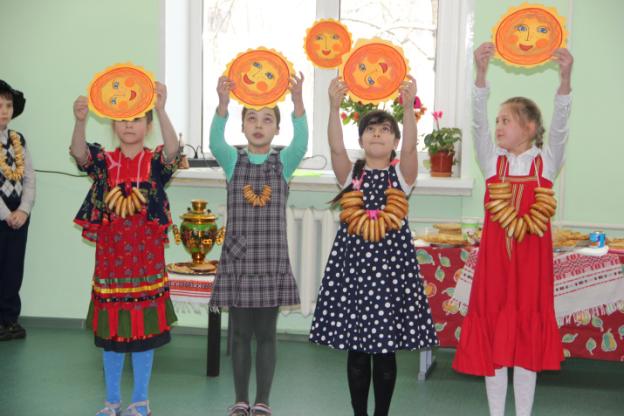 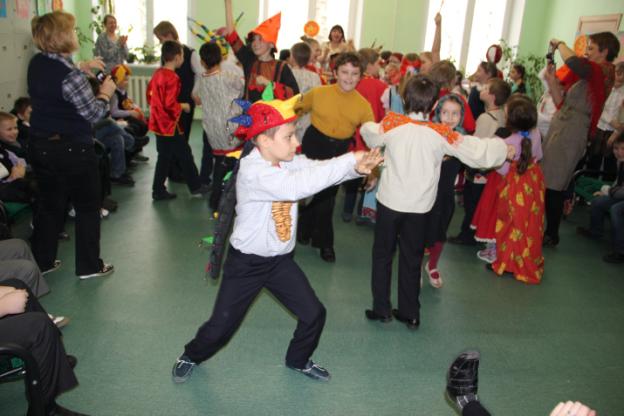 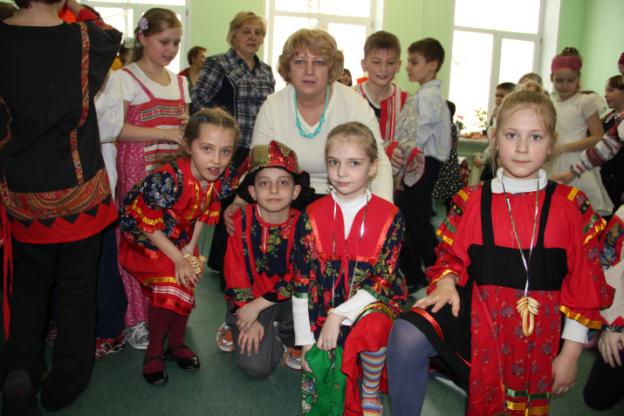 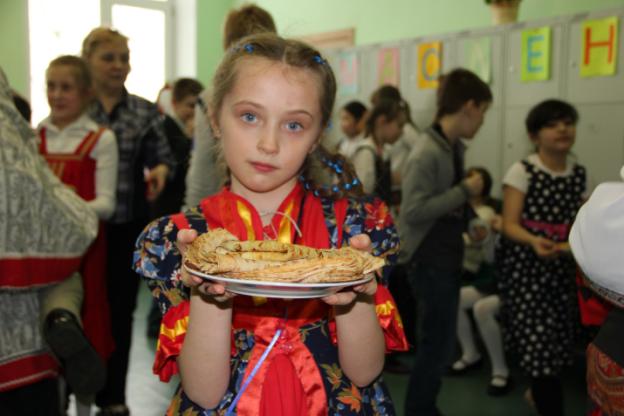 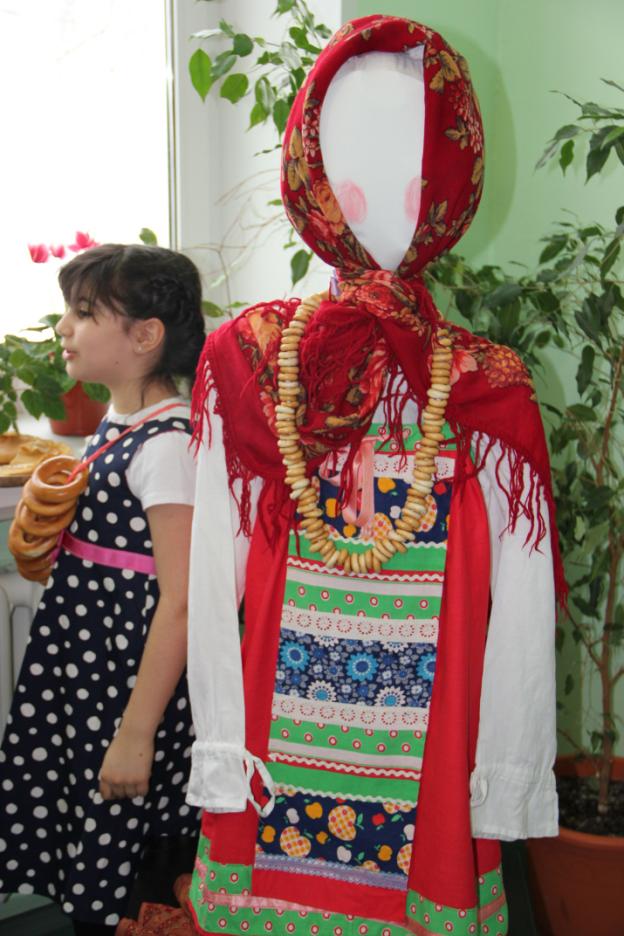 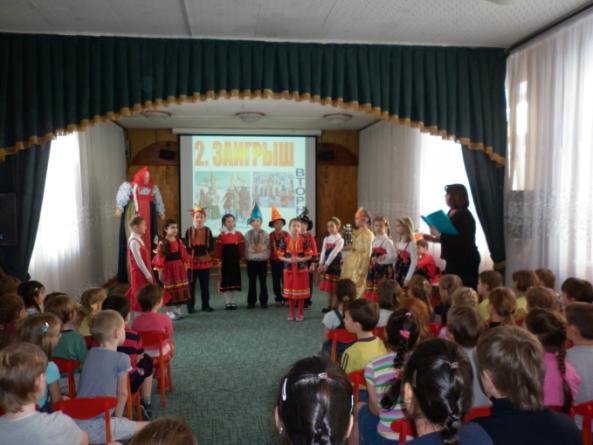 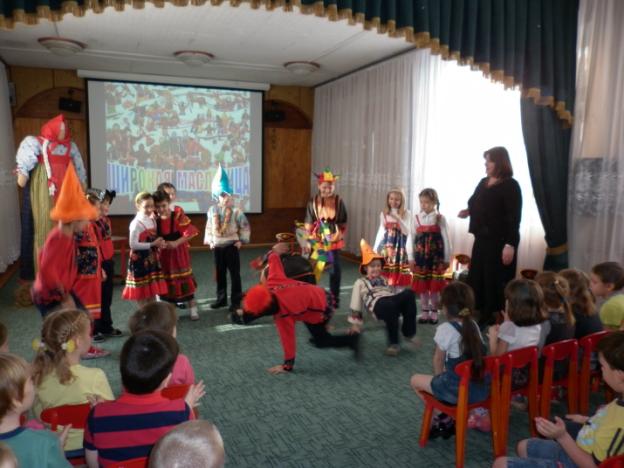 